GrenadaGrenadaGrenadaGrenadaAugust 2025August 2025August 2025August 2025SundayMondayTuesdayWednesdayThursdayFridaySaturday123456789Emancipation Day10111213141516Carnival MondayCarnival Tuesday171819202122232425262728293031NOTES: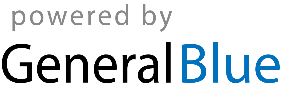 